Semaine 5 : LundiLecture leçon « valeurs de la lettre o » à coller (dans le cahier jaune côté sons).Mots 230 à 239 à lire et à coller (dans le cahier jaune côté sons).Faire exercice conjugaison du lundi.Lire et coller la leçon sur le futur des verbes être et avoir (dans le cahier jaune côté leçons français).Lien vers une vidéo pour mieux comprendrehttps://lesfondamentaux.reseau-canope.fr/video/le-futur.htmlFaire exercice fichier math 70Lire et coller la leçon sur la lecture de l’heure (dans le cahier bleu).Lien vers une vidéo pour mieux comprendrehttps://lesfondamentaux.reseau-canope.fr/discipline/mathematiques/grandeurs-et-mesures/mesures-de-durees/les-instruments-de-mesure-du-temps.htmlhttps://www.lumni.fr/video/savoir-lire-l-heure-sid-le-petit-scientifiqueRéviser table de multiplication de 2Lecture : Le loup qui avait peur de toutRegarder la couverture et l’illustration et répondre aux questionsCommencer à apprendre la poésie. 3 lignes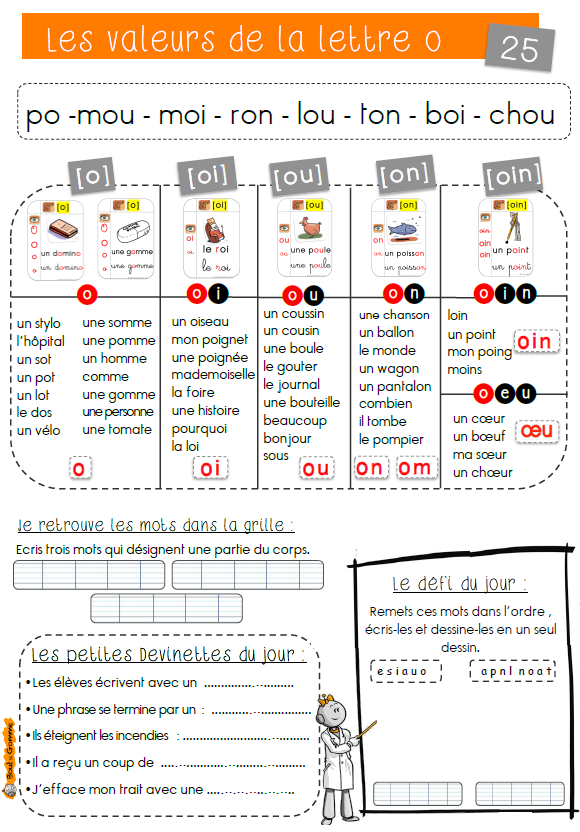 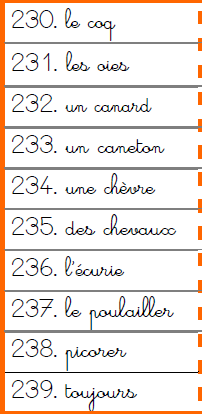 Lire le texte et entourer les verbes être et avoir au futur 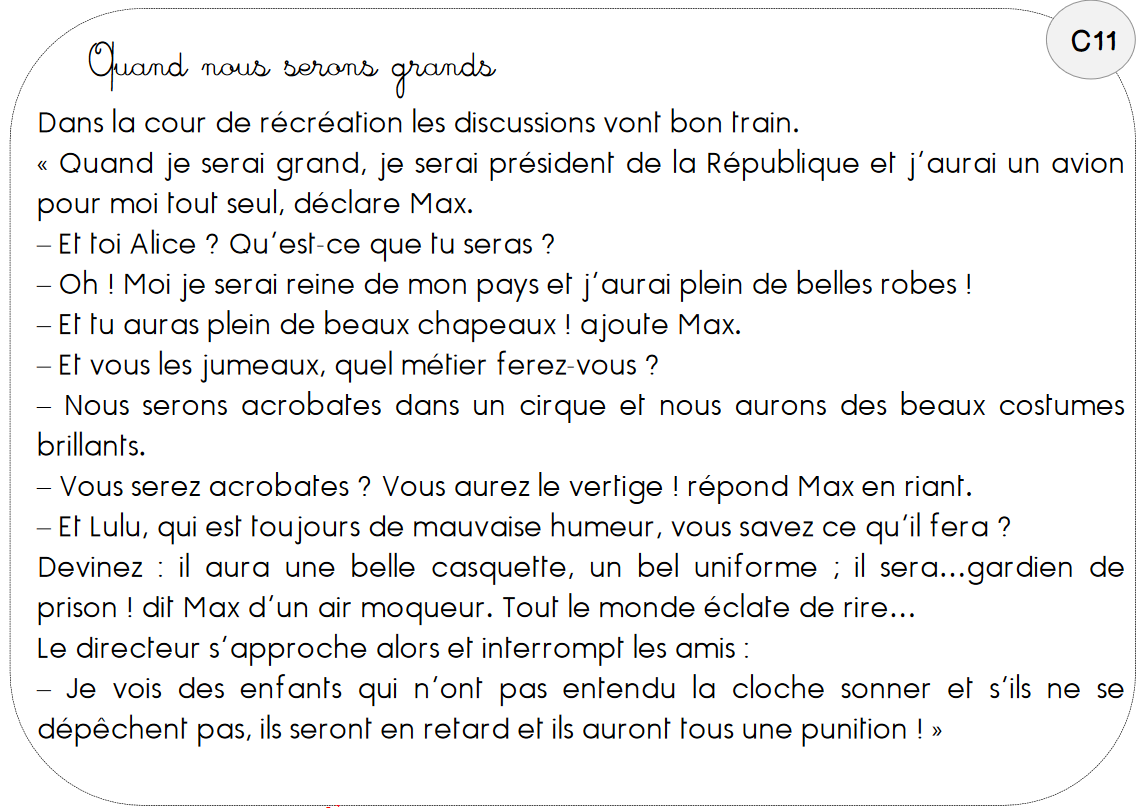 Attention : les verbes être et avoir au futur se transforme complètement !Il faut apprendre leur conjugaison par cœur !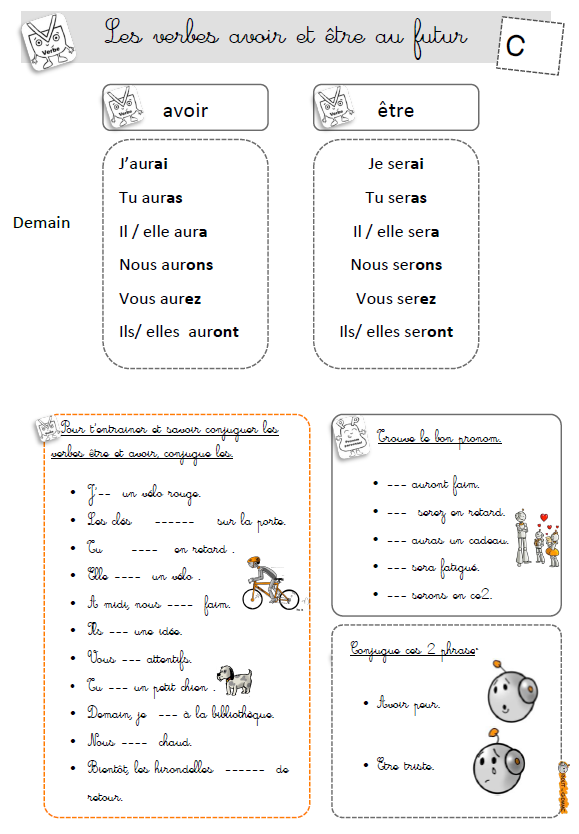 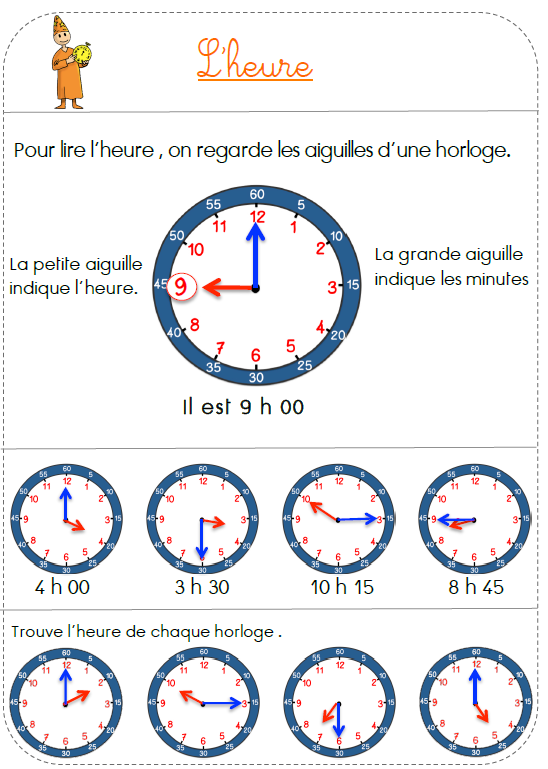 